VUKOVARSKO SRIJEMSKA ŽUPANIJA- OPĆINA BABINA GREDAOrganizacijski odbor manifestacije „Nema sela nad Babine Grede“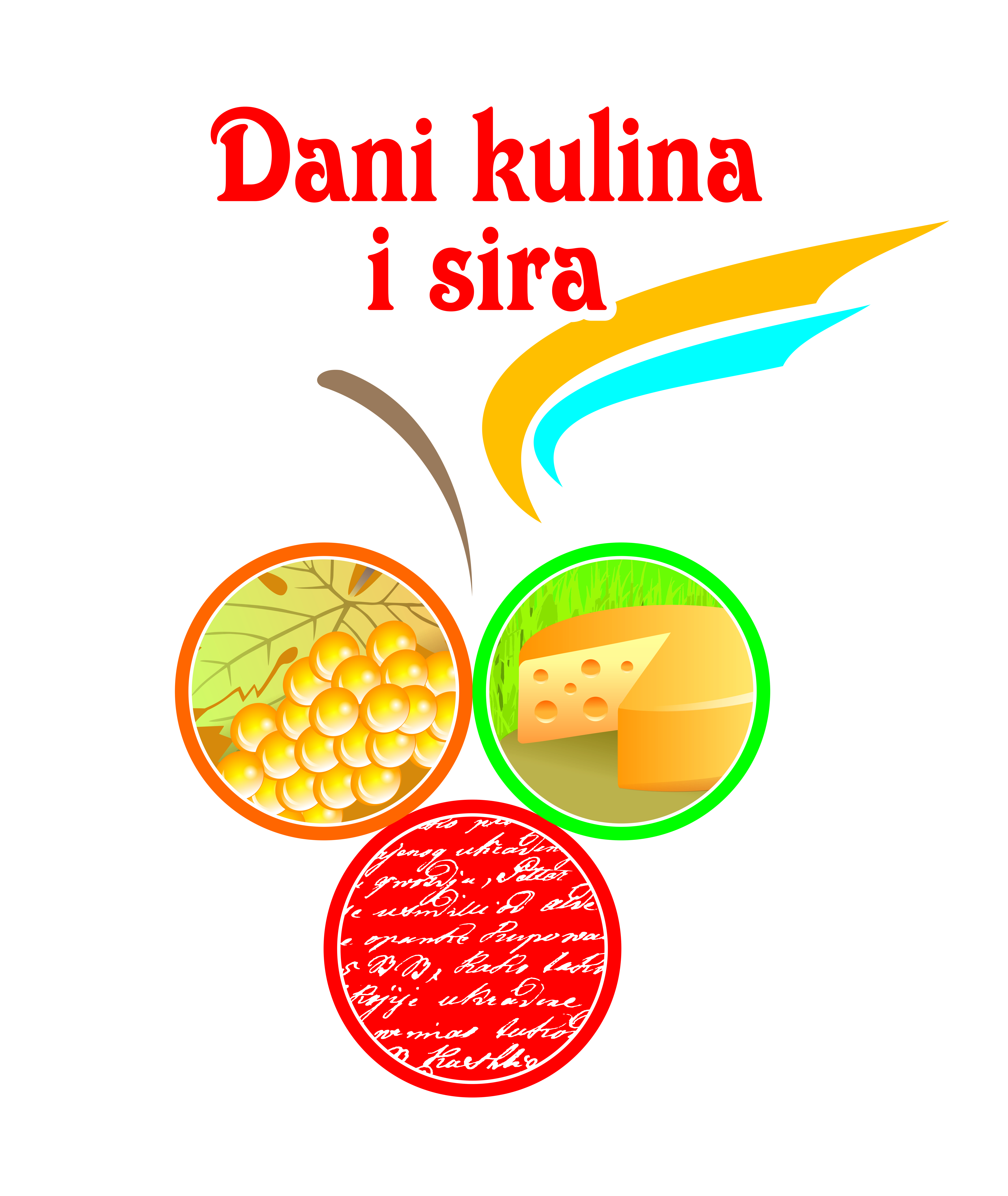 4. DANI KULINA  SIRA I VINA Babina Greda, 08. - 10.lipnja 2018.god   J A V N I   P O Z I V za izlaganje i prodaju vlastitih domaćih proizvoda, suvenira, rukotvorina i nakitaMolimo unesite slijedeće podatke:Djelatnost tvrtke:_____________________________________________________________Što želite izložiti:_______________________________________________________________________________________________________________________________________Ostale napomene:_____________________________________________________________________________________________________________________________________(Pod  ostale napomene molimo da navedete da li vam je potreban izložbeni štand ili priključak za električnu energiju (ukoliko DA navedite snagu u Kw) i sl.Na 4. Danima kulina sira i vina nazočni će biti predstavnik /ca tvrtke:Ime i Prezime:__________________________________________Osoba za kontakt (ime, telefon, fax, e-mail):_________________________________________________________________________________________________________________Potpis:______________________________ROK ZA PRIJAVU: 5.lipnja 2018. godine.Molimo Vas da prijavu proslijedite putem e-mail: danikulinasiraivina@gmail.com,      ili faxa:, – 032 854 610, a dodatne informacije možete dobiti na tel: 032 854945 ili mob: 098 731 901. Svim izlagačima na manifestaciji 4.Dani kulina, sira i vina, lipanj 2018. godine koji dolaze izvan Vukovarsko Srijemske županije preporučamo korištenje smještaja u prenoćištu „ĐERAM“ tel: 091 5046 056 , Molimo Vas da na vrijeme rezervirate svoj smještaj.IZJAVAVoljan/voljna sam na eventualni zahtjev Udruge, dostaviti primjerke proizvoda koje namjeravam izlagati na: 4. Danima kulina  sira i vinaU _________________, dana ______________2018 godine.                                                      pečat i potpis NAPOMENA:NIJE DOZVOLJENO IZLAGATI NI PRODAVATI PLASTIČNE IGRAČKE, SATOVE, REPRODUKCIJE, NALJEPNICE, ODJEĆU, OBUĆU I SL.Po završetku manifestacije, svaki korisnik je dužan očistiti izložbeni prostor, otpad staviti u plastične vreće i odnijeti u za tu namjenu postavljeni kontejner.Razna ambalaža, kutije i prikolice, transportna kolica i automobili ne smiju biti postavljeni uz štandove. Svaki korisnik osigurava produžne kablove za napajanje električnom energijomOrganizator priredbe neće dozvoliti postavljanje štandova i prodaju predmeta koji ne zadovoljavaju navedenim uvjetima. Sve koji se neće pridržavati navedenih uvjeta, Organizator će odstraniti,  kao i u slučaju kršenja zakonskih odredaba za obavljanje takve djelatnosti.Za sve izlagače na manifestaciji 4.Dani kulina sira i vina Organizator će u slučaju da nemaju vlastiti, osigurati besplatan štand dimenzija 2,5 m x 0,8 m, za dane 9. i 10.lipnja 2018. godine u vremenu od 15:00 do 24:00 sati.Izlagač(naziv tvrtke, OPG-a,Obrta, Udruge):Adresa tvrtke:OIB:Tel:Mob:Fax:E-mail: Web stranica:Kontakt osoba: